3GPP TSG RAN WG1 Meeting #110bis-e	R1-220xxxxe-Meeting, October 10th – 19th, 2022Agenda item:	7.2Source: 	Moderator (ZTE)Title: 	Summary of [110bis-e-NR-R16-03]: Discussion on correction for cancellation of PUSCH repetitions due to DAPS handoverDocument for:	Discussion and DecisionIntroductionThis document provides the summary of the following email discussion on the correction for cancellation of PUSCH repetitions due to DAPS handover proposed by [1].[110bis-e-NR-R16-03] Discussion on correction for cancellation of PUSCH repetitions due to DAPS handover by Oct 14 – Junfeng (ZTE)DiscussionIssue descriptionDuring DAPS handover, a UE transmits only on the target cell, and cancels the transmission to source cell in the following handover cases that have been specified in Clause 15 in TS 38.213[2].  It means that the PUSCH repetition or PUCCH repetition on the source cell is cancelled in the above cases. The UE behavior on the PUCCH repetition cancellation during DAPS handover has been captured in Clause 9.2.6 in TS38.213. However, the description of cancellation due to DAPS handover is missed for determination of time domain resources for PUSCH repetitions in TS 38.214.Thus, the following draft CR in R1-2209465 [1] is provided to add the missing cancellation rule for PUSCH repetitions in clauses 6.1.2.1 and 6.1.2.3.1 in TS38.214 to align the TS38.213.1st round discussionQuestion 1: Please provide your views on whether the proposed change in R1-2209465 [1] for Rel-16 can be supported. Or any other suggestion?  Question 2: Please provide your views whether the potential mirror CR for Rel-17 is needed.ConclusionTBDReferenceR1-2209465	Correction on cancellation of PUSCH repetitions due to DAPS handover	ZTETS 38.213 gb0, Physical layer procedures for controlFor DAPS handover that is not intra-frequency, if-	the UE indicates support of interFreqUL-TransCancellationDAPS-r16, and-	UE does not indicate a capability for power sharing between source and target MCG in DAPS handover or the UE is not provided with uplinkPowerSharingDAPS-Mode, and -	UE transmissions on the target cell and the source cell are in overlapping time resources, the UE transmits only on the target cell, and cancels the transmission to source cell.For intra-frequency DAPS handover, if -	UE transmissions on the target cell and the source cell are in overlapping time resources, the UE transmits only on the target cell and cancels the transmission on the source cell.For DAPS operation, if a UE would transmit a PUCCH over  slots on the source MCG and the UE does not transmit the PUCCH in a slot from the  slots due to overlapping in time with UE transmission on the target MCG in the slot, the UE counts the slot in the number of  slots.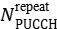 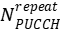 6.1.2.1	Resource allocation in time domain<Unchanged parts are omitted>For PUSCH repetition Type A, a PUSCH transmission in a slot of a multi-slot PUSCH transmission is omitted according to the conditions in Clause 9, Clause 11.1 Clause 11.2A of [6, TS38.213]. For PUSCH repetition Type B, except for PUSCH transmitting CSI report(s) with no transport block, the number of nominal repetitions is given by numberOfRepetitions. For the n-th nominal repetition, n = 0, …, numberOfRepetitions - 1,-	The slot where the nominal repetition starts is given by , and the starting symbol relative to the start of the slot is given by .-	The slot where the nominal repetition ends is given by , and the ending symbol relative to the start of the slot is given by .Here is the slot where the PUSCH transmission starts, and is the number of symbols per slot as defined in Clause 4.3.2 of [4, TS38.211].For PUSCH repetition Type B, the UE determines invalid symbol(s) for PUSCH repetition Type B transmission as follows:-	A symbol that is indicated as downlink by tdd-UL-DL-ConfigurationCommon or tdd-UL-DL-ConfigurationDedicated is considered as an invalid symbol for PUSCH repetition Type B transmission. -	For operation in unpaired spectrum, symbols indicated by ssb-PositionsInBurst in SIB1 or ssb-PositionsInBurst in ServingCellConfigCommon for reception of SS/PBCH blocks are considered as invalid symbols for PUSCH repetition Type B transmission.-	For operation in unpaired spectrum, symbol(s) indicated by pdcch-ConfigSIB1 in MIB for a CORESET for Type0-PDCCH CSS set are considered as invalid symbol(s) for PUSCH repetition Type B transmission.-	For operation in unpaired spectrum, if numberOfInvalidSymbolsForDL-UL-Switching is configured, numberOfInvalidSymbolsForDL-UL-Switching symbol(s) after the last symbol that is indicated as downlink in each consecutive set of all symbols that are indicated as downlink by tdd-UL-DL-ConfigurationCommon or tdd-UL-DL-ConfigurationDedicated are considered as invalid symbol(s) for PUSCH repetition Type B transmission. The symbol(s) given by numberOfInvalidSymbolsForDL-UL-Switching are defined using the reference SCS configuration referenceSubcarrierSpacing provided in tdd-UL-DL-ConfigurationCommon.-	The UE may be configured with the higher layer parameter invalidSymbolPattern, which provides a symbol level bitmap spanning one or two slots (higher layer parameter symbols given by invalidSymbolPattern). A bit value equal to 1 in the symbol level bitmap symbols indicates that the corresponding symbol is an invalid symbol for PUSCH repetition Type B transmission. The UE may be additionally configured with a time-domain pattern (higher layer parameter periodicityAndPattern given by invalidSymbolPattern), where each bit of periodicityAndPattern corresponds to a unit equal to a duration of the symbol level bitmap symbols, and a bit value equal to 1 indicates that the symbol level bitmap symbols is present in the unit. The periodicityAndPattern can be {1, 2, 4, 5, 8, 10, 20 or 40} units long, but maximum of 40 msec. The first symbol of periodicityAndPattern every 40 msec/P periods is a first symbol in frame 𝑛𝑓 mod 4 = 0, where P is the duration of periodicityAndPattern-r16 in units of msec. When periodicityAndPattern is not configured, for a symbol level bitmap spanning two slots, the bits of the first and second slots correspond respectively to even and odd slots of a radio frame, and for a symbol level bitmap spanning one slot, the bits of the slot correspond to every slot of a radio frame. If invalidSymbolPattern is configured, when the UE applies the invalid symbol pattern is determined as follows:-	if the PUSCH is scheduled by DCI format 0_1, or corresponds to a Type 2 configured grant activated by DCI format 0_1, and if invalidSymbolPatternIndicatorDCI-0-1  is configured,-	if invalid symbol pattern indicator field is set 1, the UE applies the invalid symbol pattern;-	otherwise, the UE does not apply the invalid symbol pattern;-	if the PUSCH is scheduled by DCI format 0_2, or corresponds to a Type 2 configured grant activated by DCI format 0_2, and if invalidSymbolPatternIndicatorDCI-0-2  is configured,-	if invalid symbol pattern indicator field is set 1, the UE applies the invalid symbol pattern;-	otherwise, the UE does not apply the invalid symbol pattern;-	otherwise, the UE applies the invalid symbol pattern. -	If the UE -	is configured with multiple serving cells within a cell group and is provided with directionalCollisionHandling-r16 = 'enabled' for a set of serving cell(s) among the multiple serving cells, and-	indicates support of half-DuplexTDD-CA-SameSCS-r16 capability, and-	is not configured to monitor PDCCH for detection of DCI format 2-0 on any of the multiple serving cells, -	a symbol indicated to the UE for reception of SS/PBCH blocks in a first cell of the multiple serving cells by ssb-PositionsInBurst in SIB1 or ssb-PositionsInBurst in ServingCellConfigCommon is considered as an invalid symbol for PUSCH repetition Type B transmission in-	any of the multiple serving cells if the UE is not capable of simultaneous transmission and reception as indicated by simultaneousRxTxInterBandCA among the multiple serving cells, and-	any one of the cells corresponding to the same band as the first cell, irrespective of any capability indicated by simultaneousRxTxInterBandCAand-	a symbol is considered as an invalid symbol in another cell among the set of serving  cell(s) provided with directionalCollisionHandling-r16 for PUSCH repetition Type B transmission with Type 1 or Type 2 configured grant except for the first Type 2 PUSCH transmission (including all repetitions) after activation if the symbol is indicated as downlink by tdd-UL-DL-ConfigurationCommon or tdd-UL-DL-ConfigurationDedicated on the reference cell as defined in Clause 11.1 of [6, TS 38.213], or the UE is configured by higher layers to receive PDCCH, PDSCH, or CSI-RS on the reference cell in the symbol.For PUSCH repetition Type B, after determining the invalid symbol(s) for PUSCH repetition type B transmission for each of the K nominal repetitions, the remaining symbols are considered as potentially valid symbols for PUSCH repetition Type B transmission. If the number of potentially valid symbols for PUSCH repetition type B transmission is greater than zero for a nominal repetition, the nominal repetition consists of one or more actual repetitions, where each actual repetition consists of a consecutive set of all potentially valid symbols that can be used for PUSCH repetition Type B transmission within a slot. An actual repetition with a single symbol is omitted except for the case of L=1. An actual repetition is omitted according to the conditions in Clause 9, Clause 11.1Clause 11.2A of [6, TS38.213]. The UE shall repeat the TB across actual repetitions. The redundancy version to be applied on the nth actual repetition (with the counting including the actual repetitions that are omitted) is determined according to table 6.1.2.1-2. For PUSCH repetition Type B, when a UE receives a DCI that schedules aperiodic CSI report(s) or activates semi-persistent CSI report(s) on PUSCH with no transport block by a 'CSI request' field on a DCI, the number of nominal repetitions is always assumed to be 1, regardless of the value of numberOfRepetitions. When the UE is scheduled to transmit a PUSCH repetition Type B with no transport block and with aperiodic or semi-persistent CSI report(s) by a 'CSI request' field on a DCI, the first nominal repetition is expected to be the same as the first actual repetition. For PUSCH repetition Type B carrying semi-persistent CSI report(s) without a corresponding PDCCH after being activated on PUSCH by a 'CSI request' field on a DCI, if the first nominal repetition is not the same as the first actual repetition, the first nominal repetition is omitted; otherwise, the first nominal repetition is omitted according to the conditions in Clause 9, Clause 11.1Clause 11.2A of [6, TS38.213].For PUSCH repetition Type B, when a UE is scheduled to transmit a transport block and aperiodic CSI report(s) on PUSCH by a 'CSI request' field on a DCI, the CSI report(s) is multiplexed only on the first actual repetition. The UE does not expect that the first actual repetition has a single symbol duration.<Unchanged parts are omitted>6.1.2.3.1	Transport Block repetition for uplink transmissions of PUSCH repetition Type A with a configured grantThe procedures described in this clause apply to PUSCH transmissions of PUSCH repetition Type A with a Type 1 or Type 2 configured grant. The higher layer parameter repK-RV defines the redundancy version pattern to be applied to the repetitions. If cg-RetransmissionTimer is provided, the redundancy version for uplink transmission with a configured grant is determined by the UE. If the parameter repK-RV is not provided in the configuredGrantConfig and cg-RetransmissionTimer is not provided, the redundancy version for uplink transmissions with a configured grant shall be set to 0. If the parameter repK-RV is provided in the configuredGrantConfig and cg-RetransmissionTimer is not provided, for the nth transmission occasion among K repetitions, n=1, 2, …, K, it is associated with (mod(n-1,4)+1)th value in the configured RV sequence. If a configured grant configuration is configured with startingFromRV0 set to 'off', the initial transmission of a transport block may only start at the first transmission occasion of the K repetitions. Otherwise, the initial transmission of a transport block may start at -	the first transmission occasion of the K repetitions if the configured RV sequence is {0,2,3,1},-	any of the transmission occasions of the K repetitions that are associated with RV=0 if the configured RV sequence is {0,3,0,3},-	any of the transmission occasions of the K repetitions if the configured RV sequence is {0,0,0,0}, except the last transmission occasion when K≥8. For any RV sequence, the repetitions shall be terminated after transmitting K repetitions, or at the last transmission occasion among the K repetitions within the period P, or from the starting symbol of the repetition that overlaps with a PUSCH with the same HARQ process scheduled by DCI format 0_0, 0_1 or 0_2, whichever is reached first. In addition, the UE shall terminate the repetition of a transport block in a PUSCH transmission if the UE receives a DCI format 0_1 with DFI flag provided and set to '1', and if in this DCI the UE detects ACK for the HARQ process corresponding to that transport block.The UE is not expected to be configured with the time duration for the transmission of K repetitions larger than the time duration derived by the periodicity P. If the UE determines that, for a transmission occasion, the number of symbols available for the PUSCH transmission in a slot is smaller than transmission duration L, the UE does not transmit the PUSCH in the transmission occasion.For both Type 1 and Type 2 PUSCH transmissions with a configured grant, when K > 1, the UE shall repeat the TB across the K consecutive slots applying the same symbol allocation in each slot, except if the UE is provided with higher layer parameters cg-nrofSlots and cg-nrofPUSCH-InSlot, in which case the UE repeats the TB in the repK earliest consecutive transmission occasion candidates within the same configuration. A Type 1 or Type 2 PUSCH transmission with a configured grant in a slot is omitted according to the conditions in Clause 9, Clause 11.1Clause 11.2A of [6, TS38.213]. Company nameSupport or notCommentsZTESupportSamsungIt should be included in Rel-16 alignment CR.  QualcommAgree with Samsung on including the update as part of Rel-16 alignment CRVivoWe share the similar view with Samsung and QC to include the change in Rel-16 alignment CR. SpreadtrumAlignment CR or separate CR is fine for us.SharpSupportWe are fine with either the alignment CR or individual CR.DOCOMOEither alignment CR or separate CR is fine for us.IntelSupportAlignment CR seems sufficient. Company nameNeed or notCommentsZTEYesSamsungIt should be included in Rel-17 alignment CR.QualcommThe update should be included in Rel-17 alignment CR.vivoInclude the change in Rel-17 alignment CR.SpreadtrumAlignment CR or separate CR is fine for us.SharpYesWe are fine with either the alignment CR or individual CR.DOCOMOEither alignment CR or separate CR is fine for us.IntelCan be included in R17 alignment CR.